CURRICULUM VITAECurrent Positions and address for Correspondence:NAME- Santu Bhaluk										 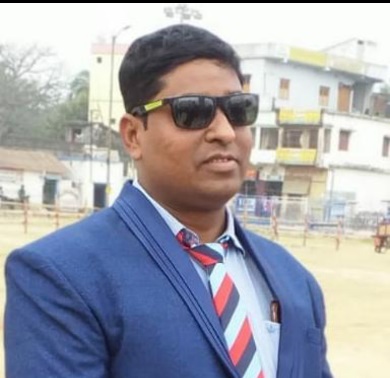 Experience records/Positions Held: Teaching Experience-14 Years Highest Educational Qualification: M.Phil.Area of Research Interest: Role of Community based organization and Panchayet in rural developmentPublications in peer reviewed journals:7Presentations in International Conference:10DesignationDepartment: Assistant Professor: Political ScienceResidential address: Kuapur Chandrakona-II, Paschim Medinipur, WB, 721201Cell Phone: +91-9800063256E-mail ID: santupolsc@gmail.com